Задание на 12.05.2020г. Для учащихся группы «Палитра»Преподаватель Обухова А.Ю.Тема: «Калан или морская выдра»  Цель: Нарисовать животное отдыхающим на воде, передать характерные особенности животного. Дополнить детенышем, рыбкой или морскими ежами.При работе цветом использовать много разных оттенков.Урок проходит в режиме on-line согласно расписания, с двусторонним общением.  В ходе учебного процесса педагогом объясняются задачи, цели и способы выполнения задания путем диалога с группой детей и отдельно с каждым учеником. Дети, по просьбе учителя, демонстрируют свои работы на различных этапах ее выполнения. Используемые материалы: Бумага белая А4, карандаш простой, ластик, гуашь.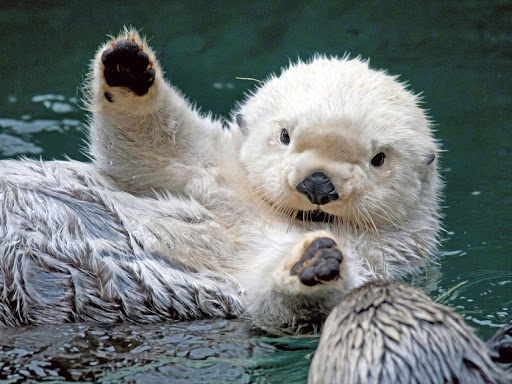 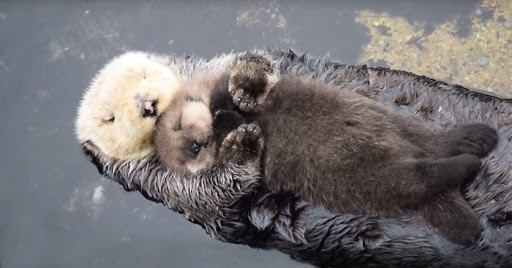 